A Really useful guide to…CfE Higher French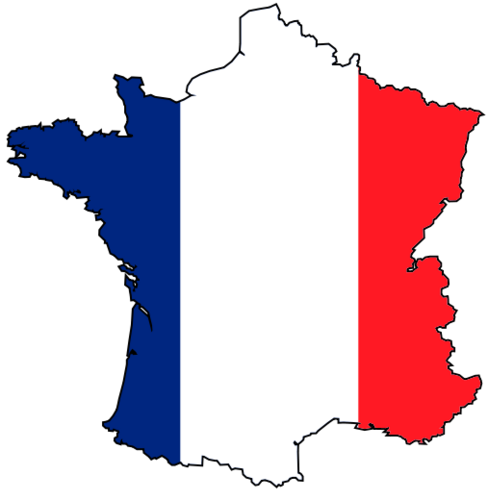 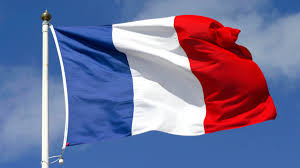 GETTING ORGANISED FOR CLASSBooksThere is no prescribed textbook for Higher but you will receive a number of booklets and worksheets from your teacher- keeping things filed neatly and in the correct place will be very important!You should also bring your dictionary to every lesson if you have one.  Although there may be occasions when these are not used, it is better to get into the habit of bringing them. They are also excellent reference tools and the more familiar you become with them the more efficient and useful you will find them. Get to know them inside out!FileWell organised notes are key to success at Higher- do not under-estimate this one! Make sure your notes are clear as well as easy to read over and to refer back to. Careful note-taking now will help you make the most of your notes in class and for prep, enhance your learning AND save on valuable revision time as exams approach. Make good use of different coloured pens and space to help this.You should label the dividers in your folder as follows:Course InformationSocietyLearningEmployabilityCultureAssignment WritingDirected Writing GrammarPerformance (Talking)Exam practiceVocabularyYou should keep a piece of lined paper, with a dividing line down the middle, at the front of each of the four context sections 2, 3, 4, 5. These should be used for jotting down new vocabulary related to that section as you come across it.You should keep a similar piece of paper at the front of your folder for noting any generic vocabulary.You should make a habit of reading over these vocabulary notes once a week. It won’t take long, but it will hugely enhance your working knowledge of the language and therefore your overall performance. It will also save on revision time at the end of the year. You will also have a handy list of relevant words and phrases for writing essays on a topic.COURSE OVERVIEWThe content of your course will cover four main real-life contexts:SocietyLearningEmployabilityCultureYou can find a list of these contexts, the topics that fall within them, and how these topics will be developed, in the next section of this booklet. (NB: if progressing from National 5, you will notice the contexts remain the same, but please note that the way in which they are developed is in greater detail)The course is made up of two units , an assignment and an exam.The units are:Understanding language (reading and listening)Using language (writing and speaking)The assignment consists of a piece of writing, about 200 words long, on a topic of your choice.  You must write the assignment in class with the help of a dictionary and grammar notes, the teacher will then apply a correction code, and you will re-write it for sending away to be externally marked.  This is worth 20 points.The exam consists of:2 written papersA performance (talking)SCALINGComponent			Mark		Scaled mark		DurationCONTEXTS & TOPIC DEVELOPMENT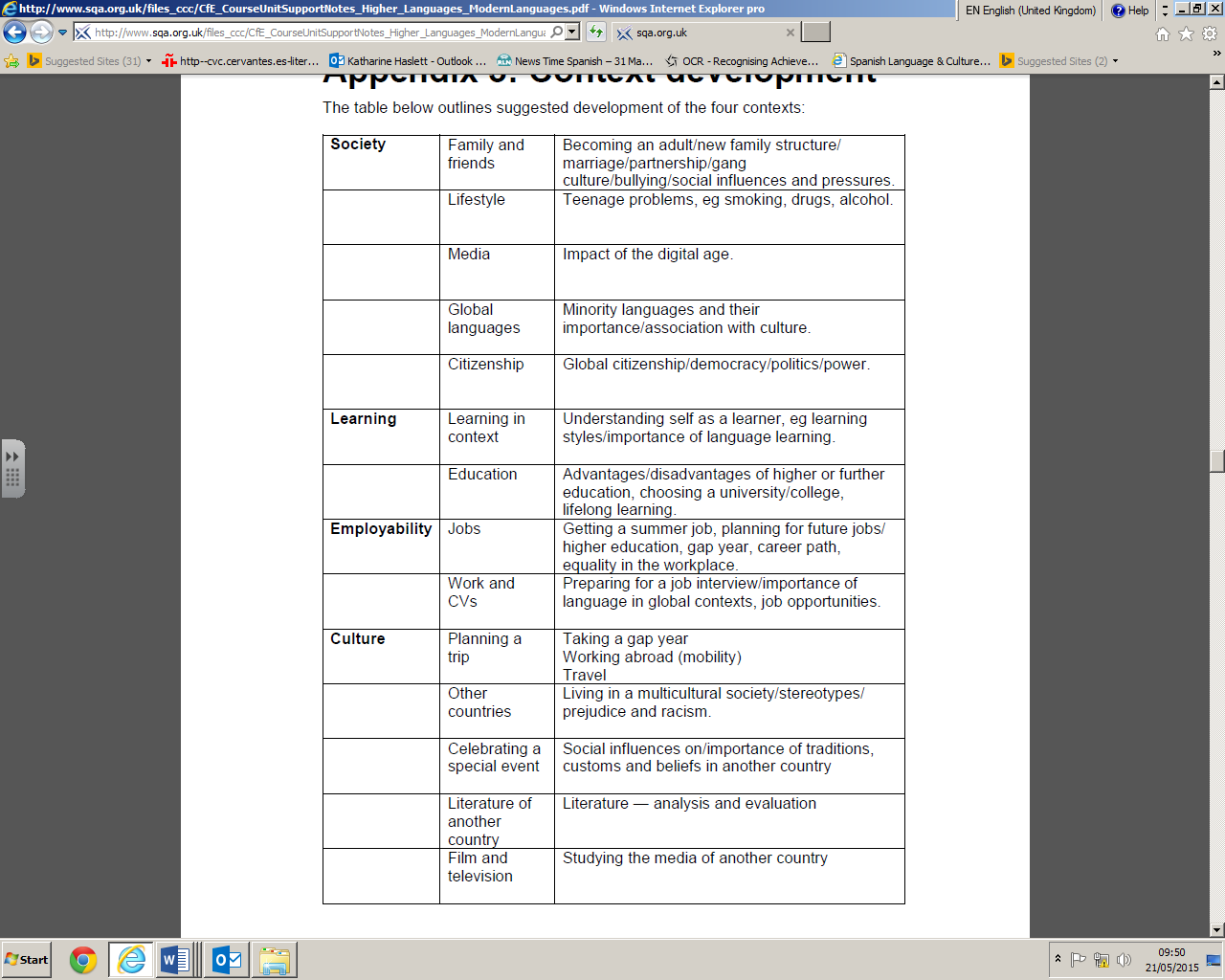 THE EXAMPaper 1 – Reading & Directed WritingPaper 2 – Listening AssignmentPerformance - talkingPaper 1 – Reading & Directed Writing 2 hours50 marksSection A- ReadingSpend 45/50 minutes on itOne text of 550-650 words, questions & answers in English, based on a contextDictionary allowedQuestions & answers – 20 marksOverall purpose questionTranslation from text –  spend 15 minutes on it, for 10 marksReading + translation together worth 30 marks, so 25% of examSection B – Directed WritingSpend 1 hour on itChoice of two scenarios 6 bullet points must be addressed. If you do not address a bullet point you will be penalised.150-180 wordsDictionary allowed20 marks (scaled to 15, so 12.5% of exam)Paper 2 – Listening 30 minutes20 marksSection A – Listening20 marks (scaled to 30, so 25% of exam)1 monologue and 1 conversation (8 marks and 12 marks respectively)Questions and answers in English. Dictionary NOT allowedAssignment – WritingWrite 200 – 250 words on a topic of your choice, in class, with a dictionary and grammar notes if required.Writing corrected by teacher using a correction code.Writing re-written by you and sent away for external markingWorth 20 marks (scaled to 15, so 12.5% of exam)Performance – talking 30 marks (so, 25% of the exam) 10+ minutesConversation based on at least two contexts You may use a sheet of notes consisting of a maximum of 5 headings with no more than 8 words per headingConducted in school with your teacher and recorded 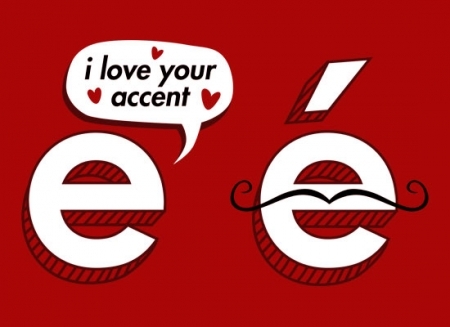 WEBSITES FOR INDEPENDENT STUDYhttp://scholar.hw.ac.uk/Username:Password:(the above details will be provided by your teacher)This is the most useful site for Higher. It contains loads of really useful exercises on reading, writing, translation, listening and grammar. It is specifically designed to prepare you for Higher. USE IT AND COMPLETE IT!!!Quizlet.com – as directed by your teacher, or search for French topics yourself.Kahoot.com – there are games here as well for language acquisition.www.linguascope.com This is more useful for National 5 and earlier, but if you feel you require a recap of the basics, they are a good place to go.Linguascope Username: cumberLinguascope Password: french (but check for up to date password)www.languagesonline.org.ukThis is a fantastic site for practising grammar to improve your Writing. It is based on a different textbook to ours but you can still find appropriate content by looking at what each chapter covers. Alternatively, use the grammar section.www.bbc.co.uk/schools/gcsebitesizeReally useful practice for Listening and Reading. Based on GCSE; however exercises are still good practice for National 5 also.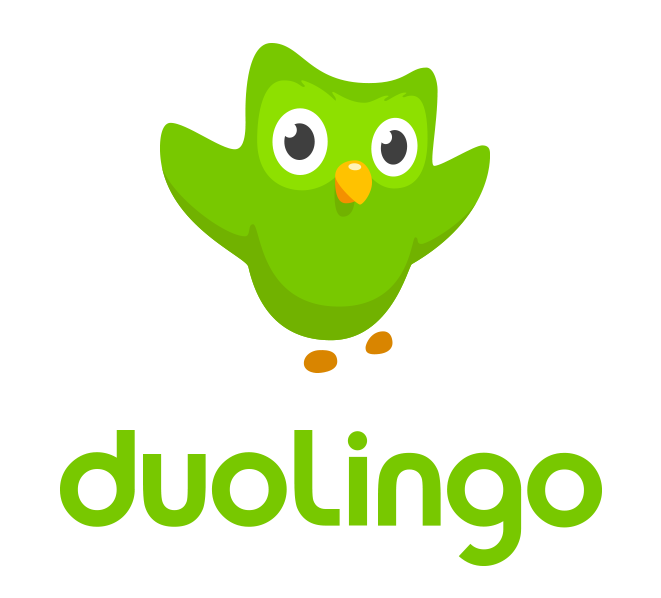 Duolingo is one of the most popular and well-known tools for learning a language online and it is completely free! Learning with Duolingo is fun and addictive. Earn points for correct answers, race against the clock, and level up.Paper 12 hoursReading30 marks1 text of approx. 650 words. Questions & answers in English (20 marks)Translation (10 marks)Dictionary allowedPaper 12 hoursDirectedWriting20 marksWritten account of a past experience based on a choice of two scenarios. The contexts will be whichever isn’t covered in the reading and listening4 bullet points must be addressed.Dictionary allowed.Paper 21 hourListening20 marksMonologue (8 marks)Conversation (12 marks)Both recordings linked to same context (one not covered in reading or directed writing)Dictionary NOT allowedPaper 21 hourPerformance10+ minsTalking30 marksConversation covering at least 2 contextsAssignmentIn classWriting20 marksPiece of writing of 120-200 words submitted to SQAComponent 1: question paper 1 Reading 30 30  (25%)2 hoursComponent 2: question paper 1 Directed Writing 20 15  (12.5%)2 hoursComponent 3: question paper 2 Listening 20 30 (25%)30 minutes approximately Component 4: Assignment–writing 20 15 (12.5%)Component 5: Performance–talking 30 30 (25%)10 minutes approximately
See course assessment section 